МЕДИА МОНИТОРИНГ ХЕМАТОЛОГИЧНИ ЗАБОЛЯВАНИЯ – ЯМБОЛЯМБОЛ ПРЕС:http://yambolpress.bg/%d0%bd%d0%b0%d1%86%d0%b8%d0%be%d0%bd%d0%b0%d0%bb%d0%bd%d0%b0%d1%82%d0%b0-%d0%ba%d0%b0%d0%bc%d0%bf%d0%b0%d0%bd%d0%b8%d1%8f-%d0%bf%d0%be%d0%bf%d0%b8%d1%82%d0%b0%d0%b9%d1%82%d0%b5-%d1%85%d0%b5/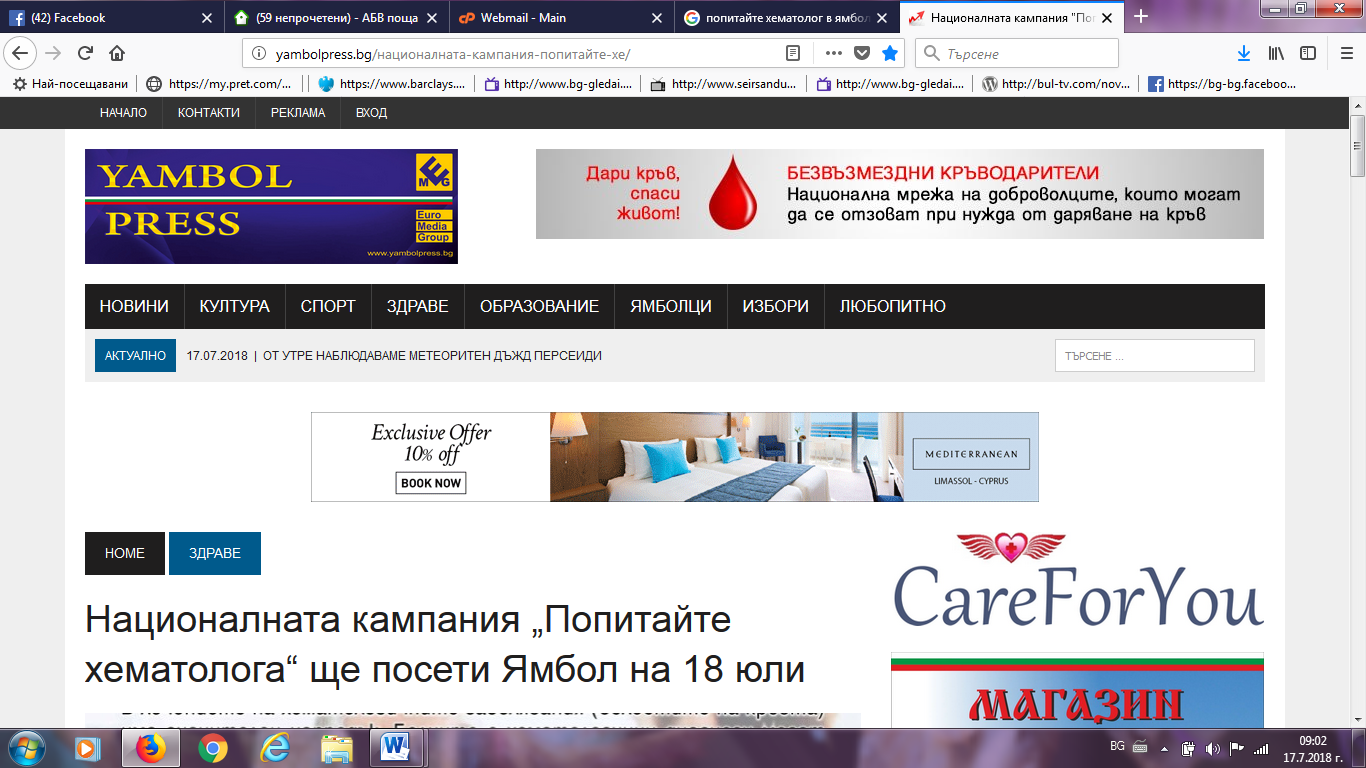 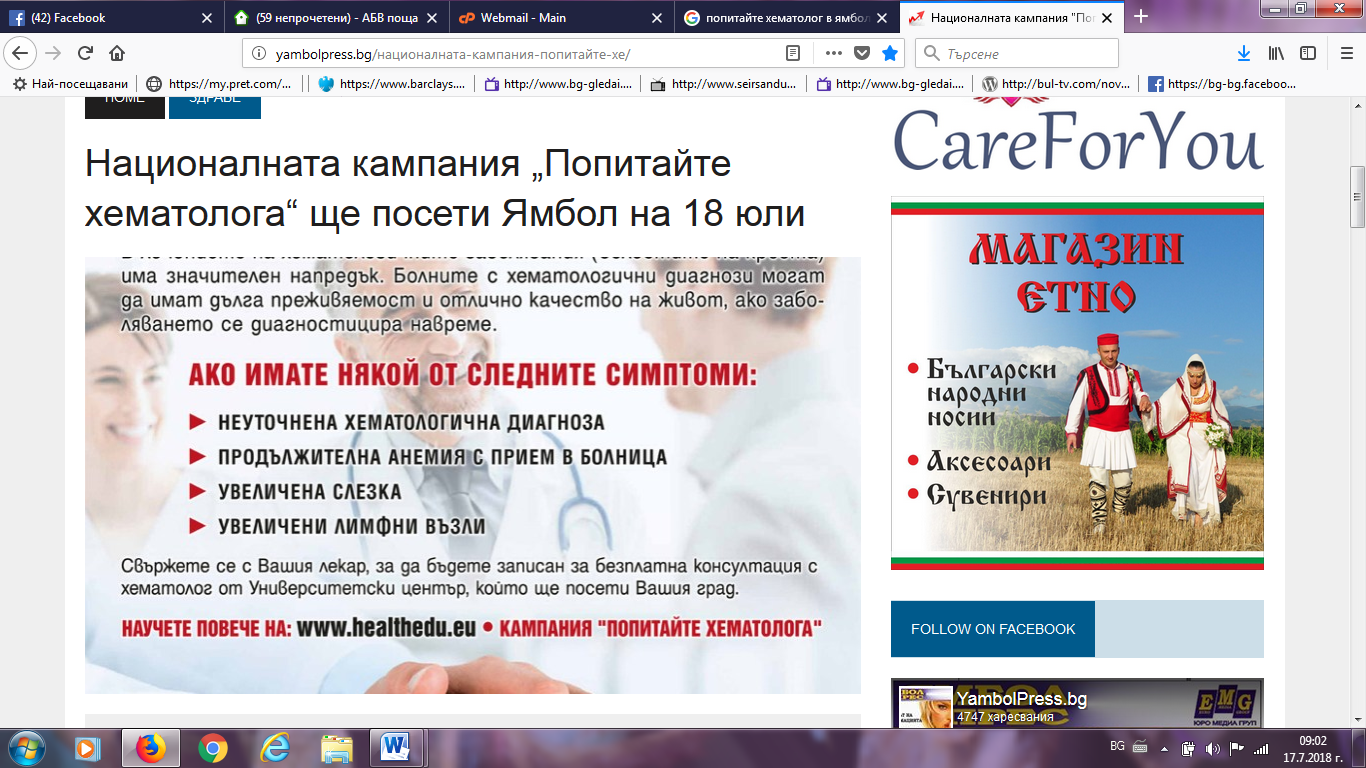 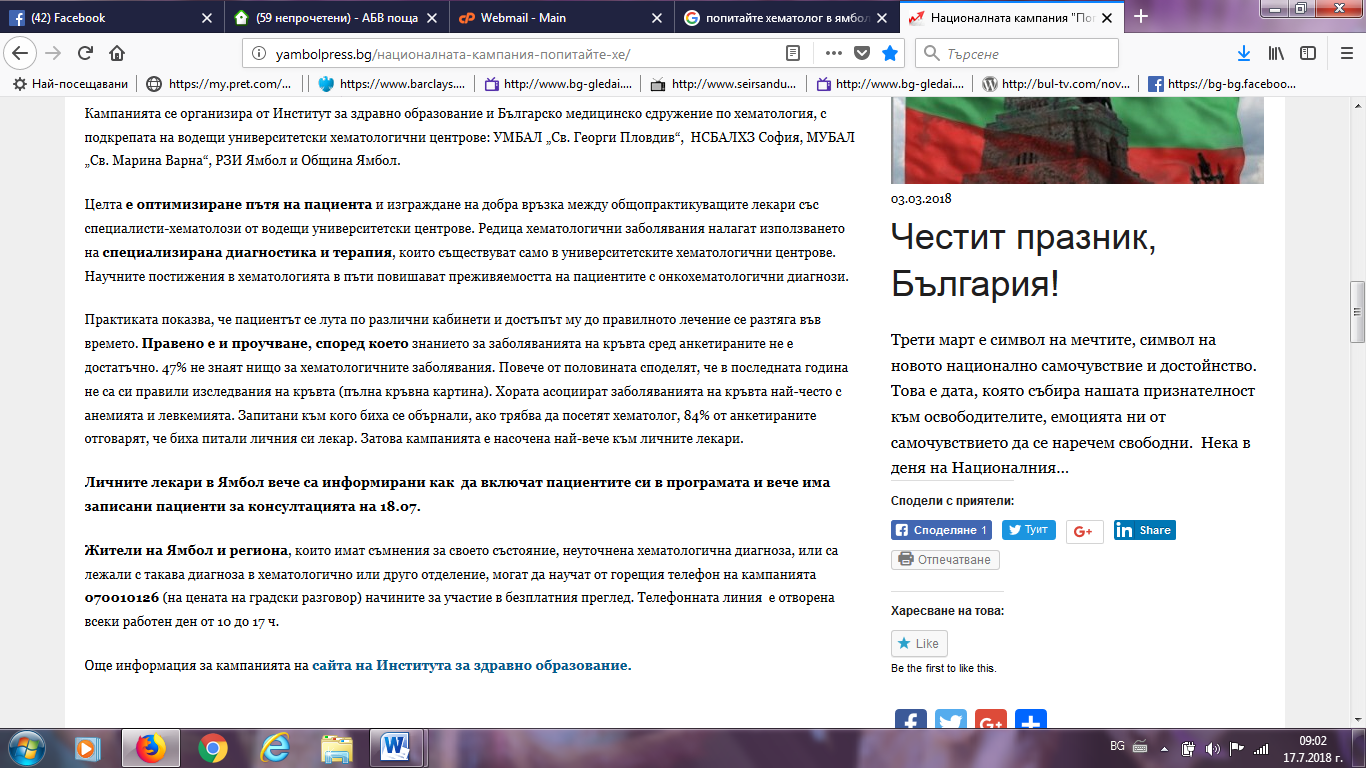 ОБЩИНА ЯМБОЛ:http://yambol.bg/%D0%BD%D0%BE%D0%B2%D0%B8%D0%BD%D0%B8/%D0%BF%D1%80%D0%B5%D0%B3%D0%BB%D0%B5%D0%B4/4001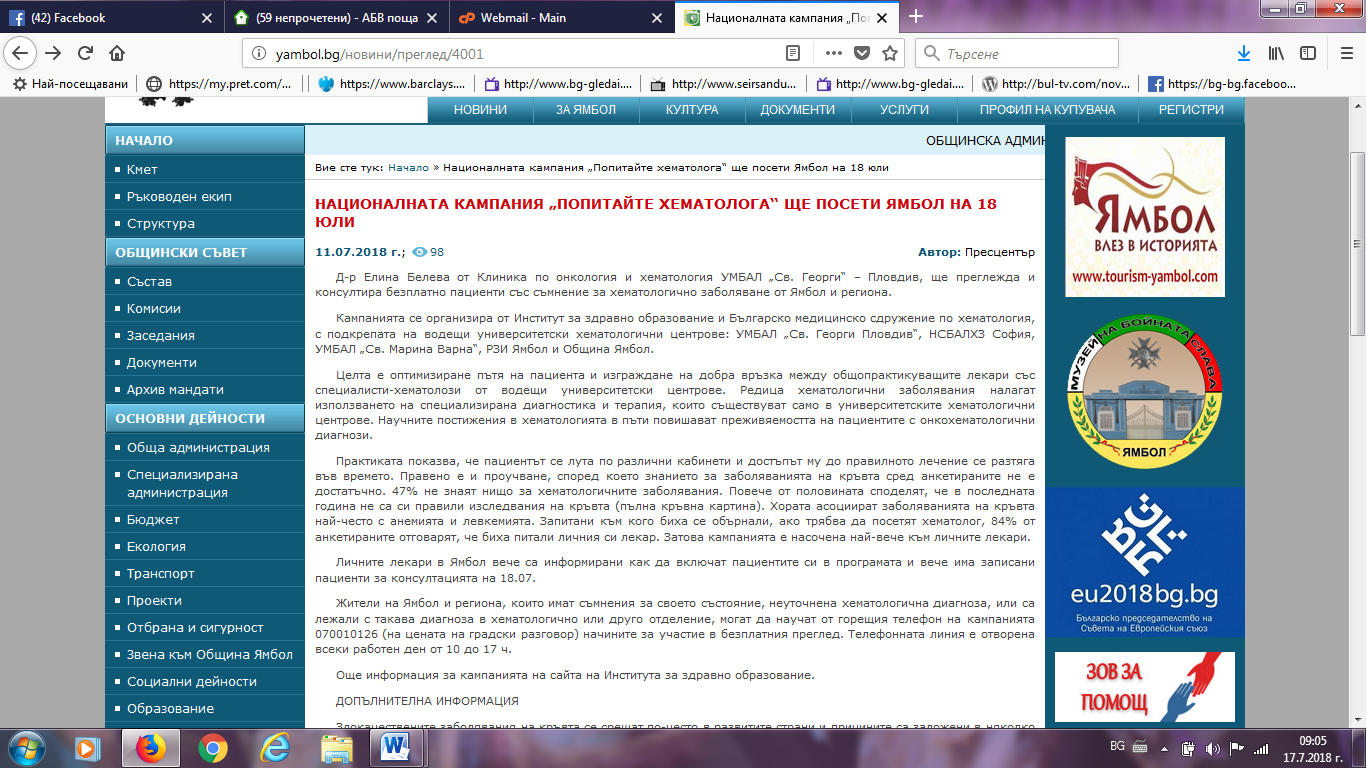 РАДИО 999:http://radio999bg.com/?id=32118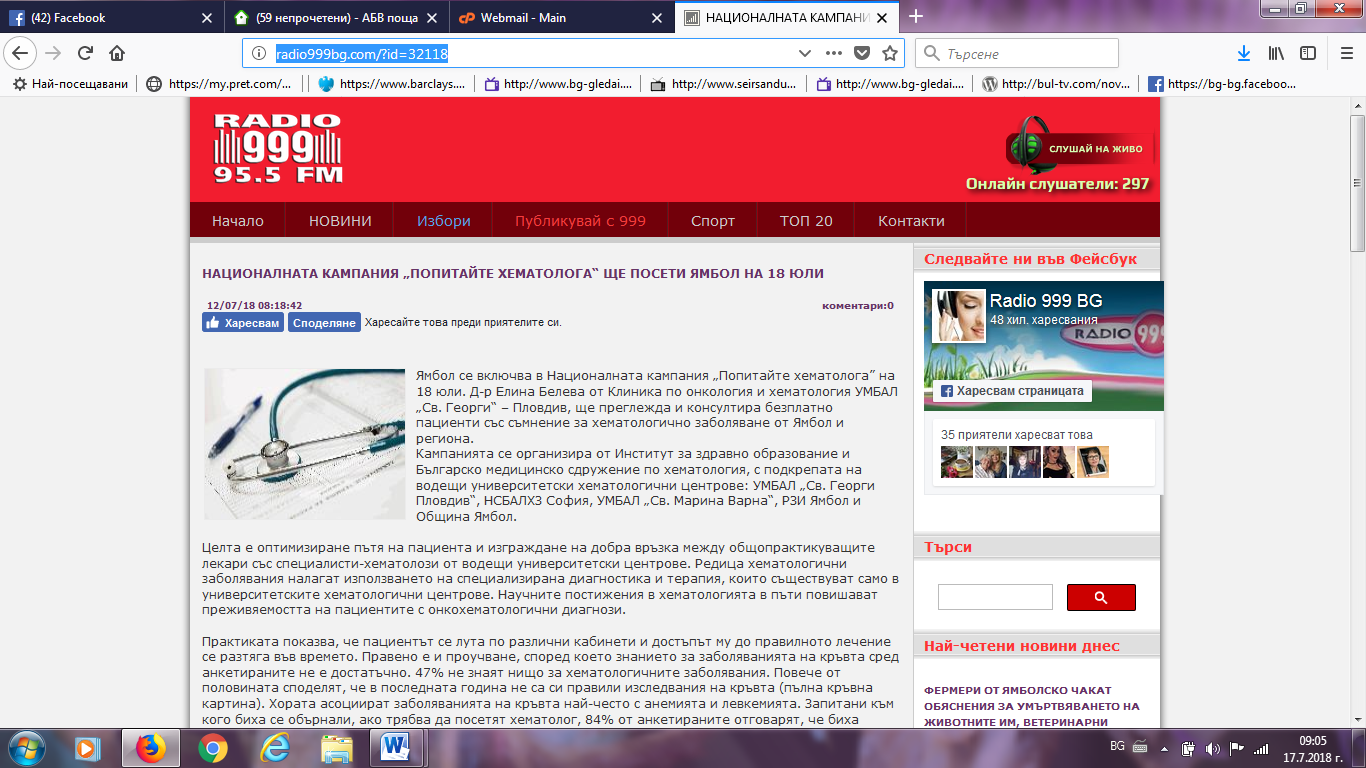 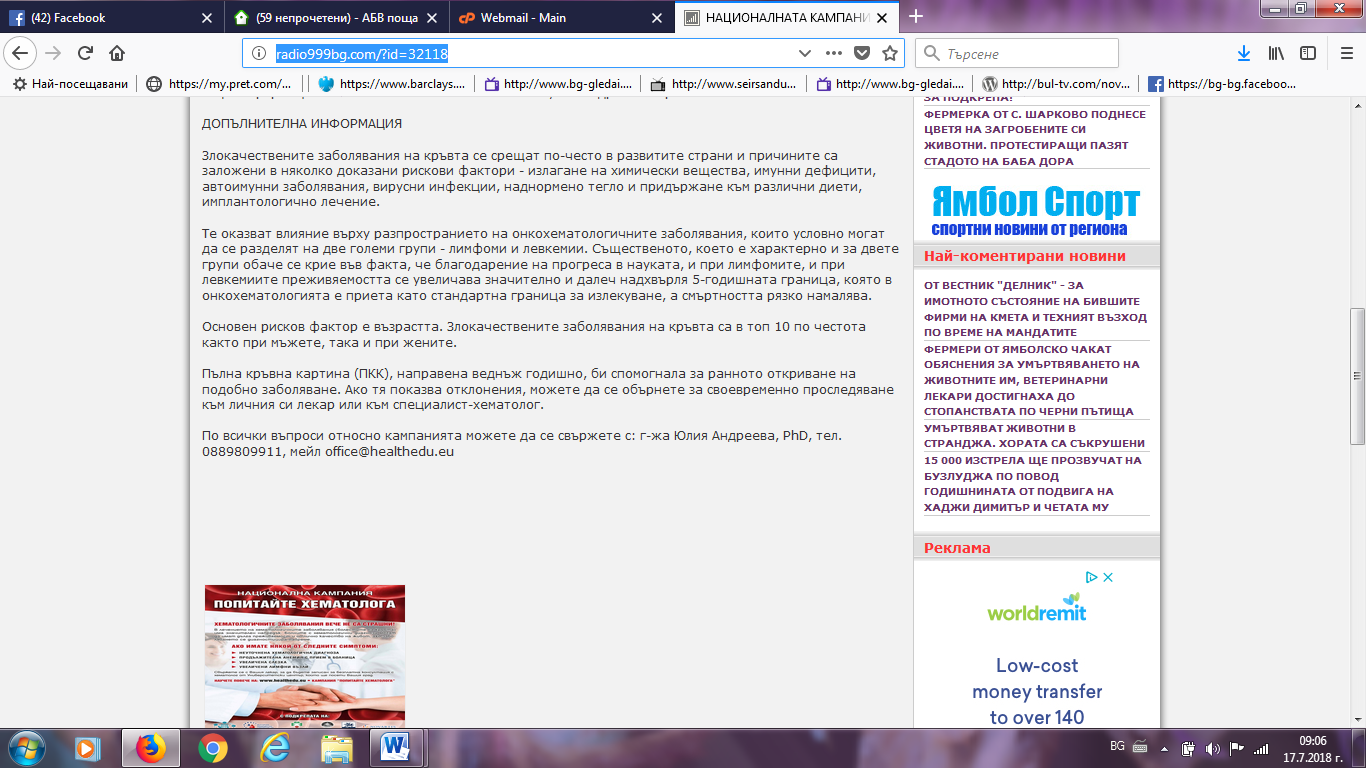 ФЕЙСБУК ЯМБОЛ:https://www.facebook.com/pg/%D0%AF%D0%BC%D0%B1%D0%BE%D0%BB-Yambol-257920550585/posts/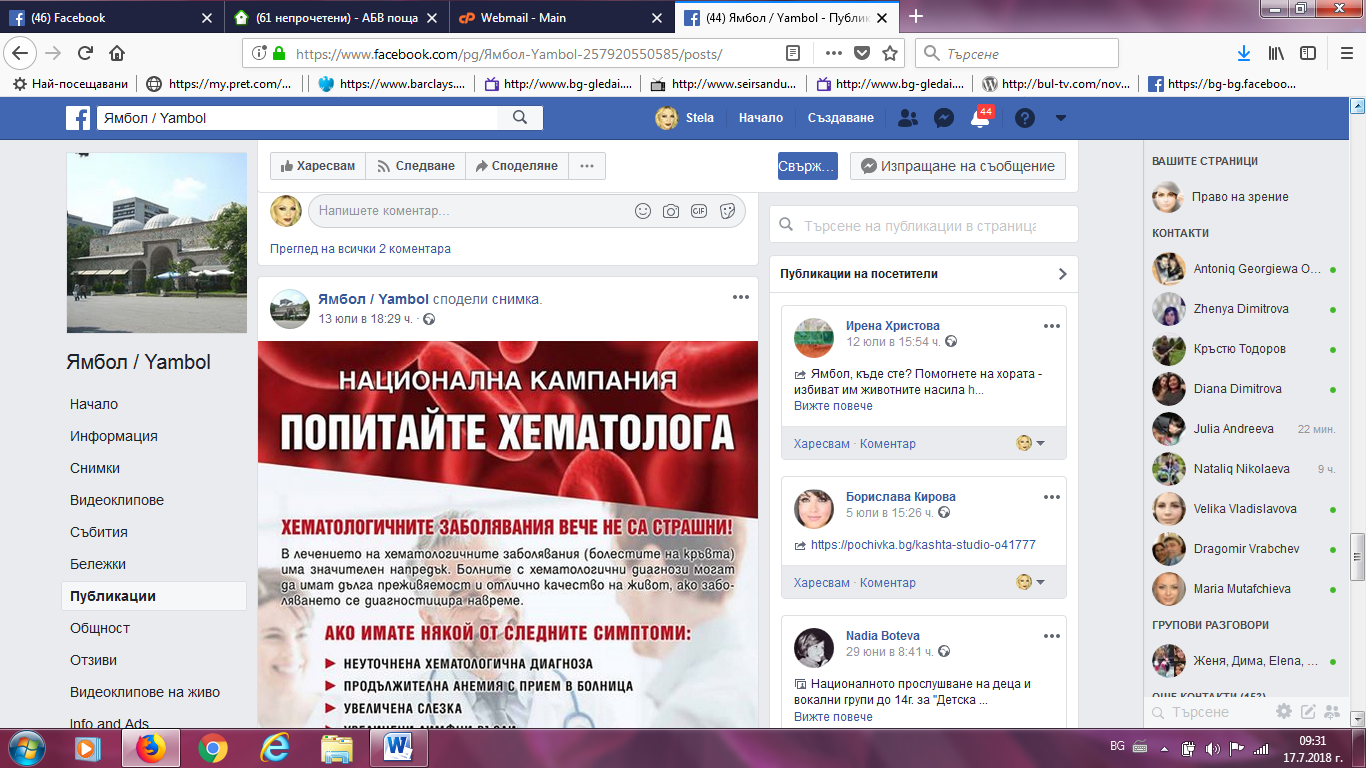 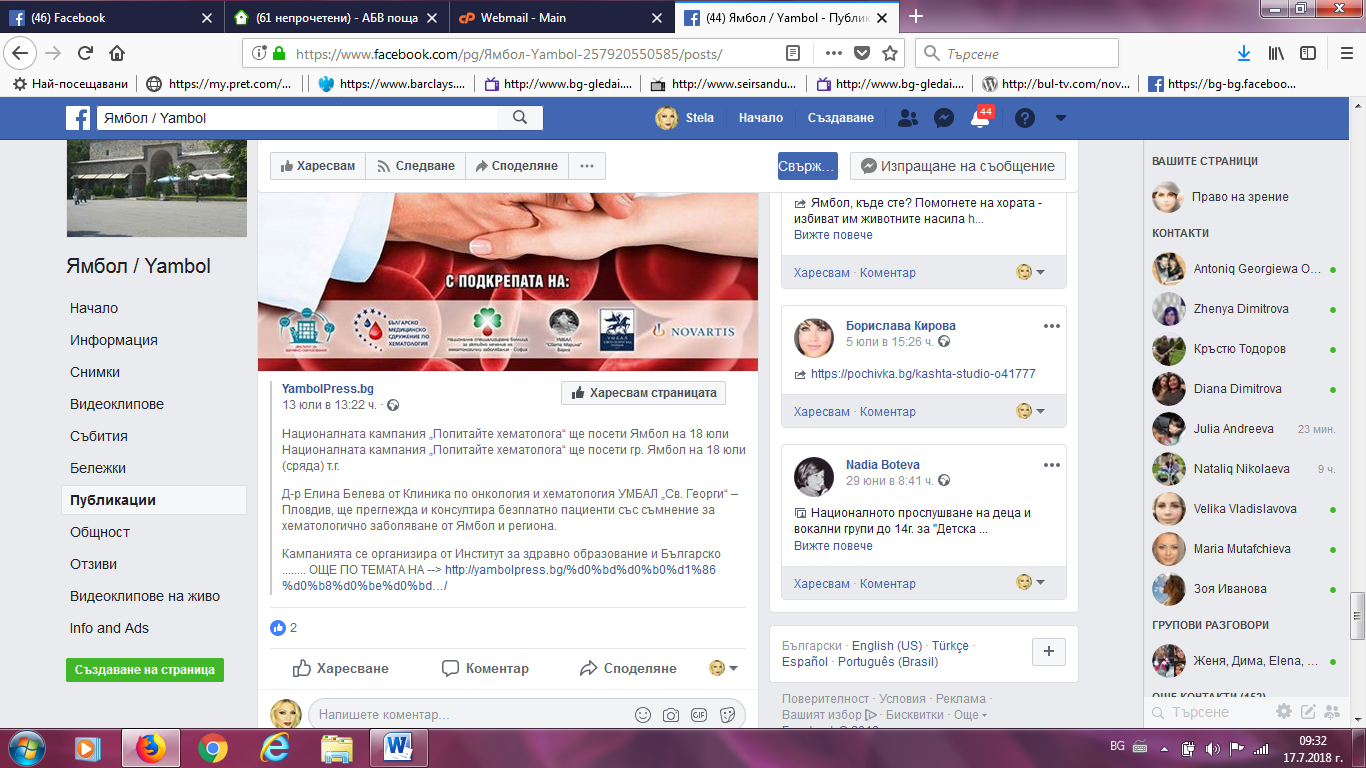 ЯМБОЛ НЮЗ:http://yambolnews.net/obshtina-yambol/item/30416-popitaite-bezplatno-hematologa-na-18-yuli-v-yambol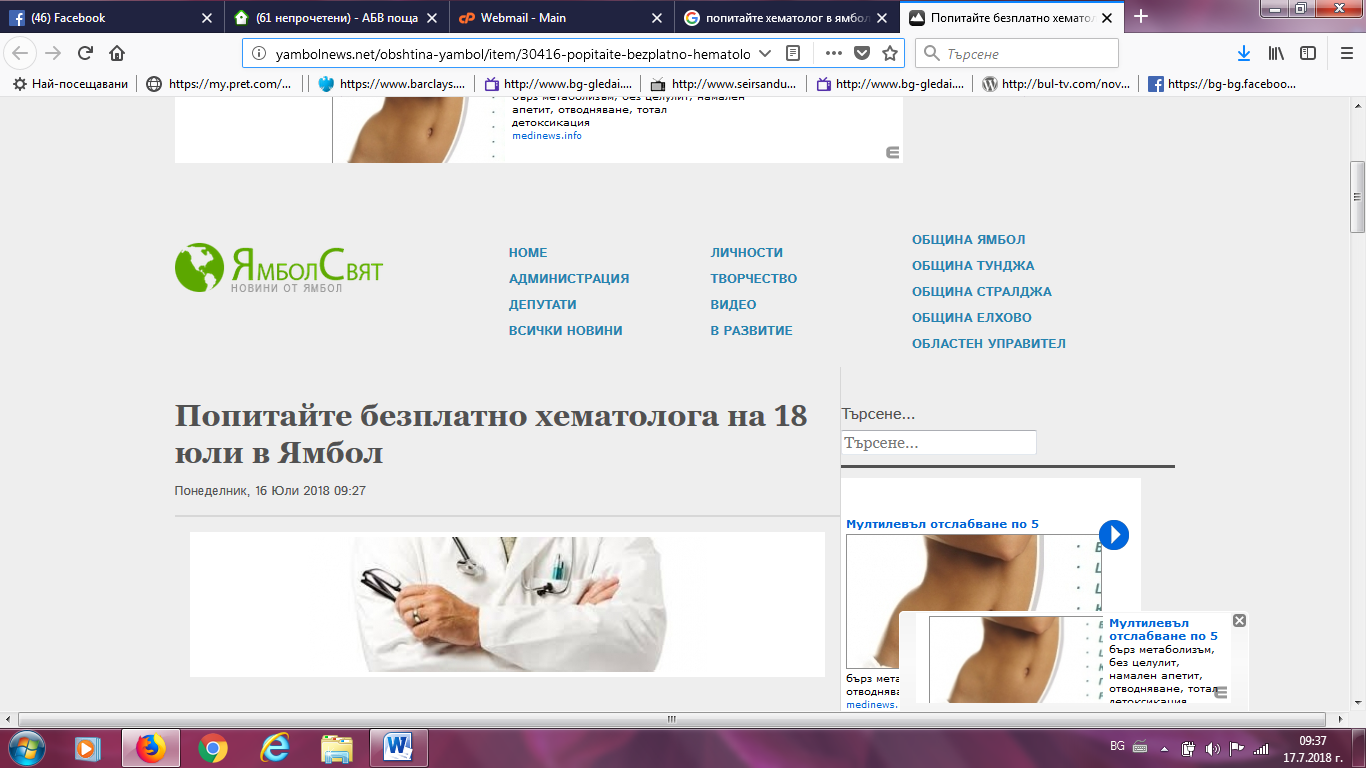 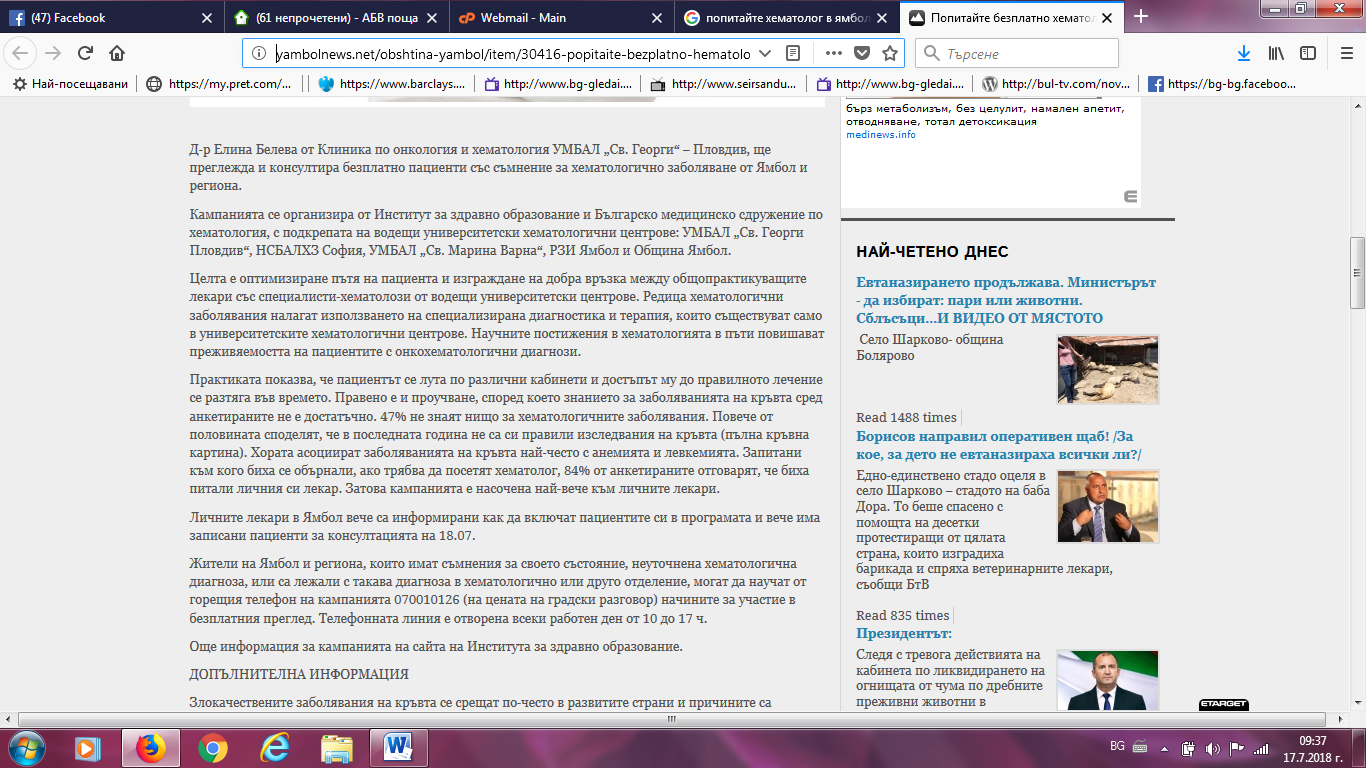 ЕЛХОВО НЮЗ:https://elhovo.news/?p=105056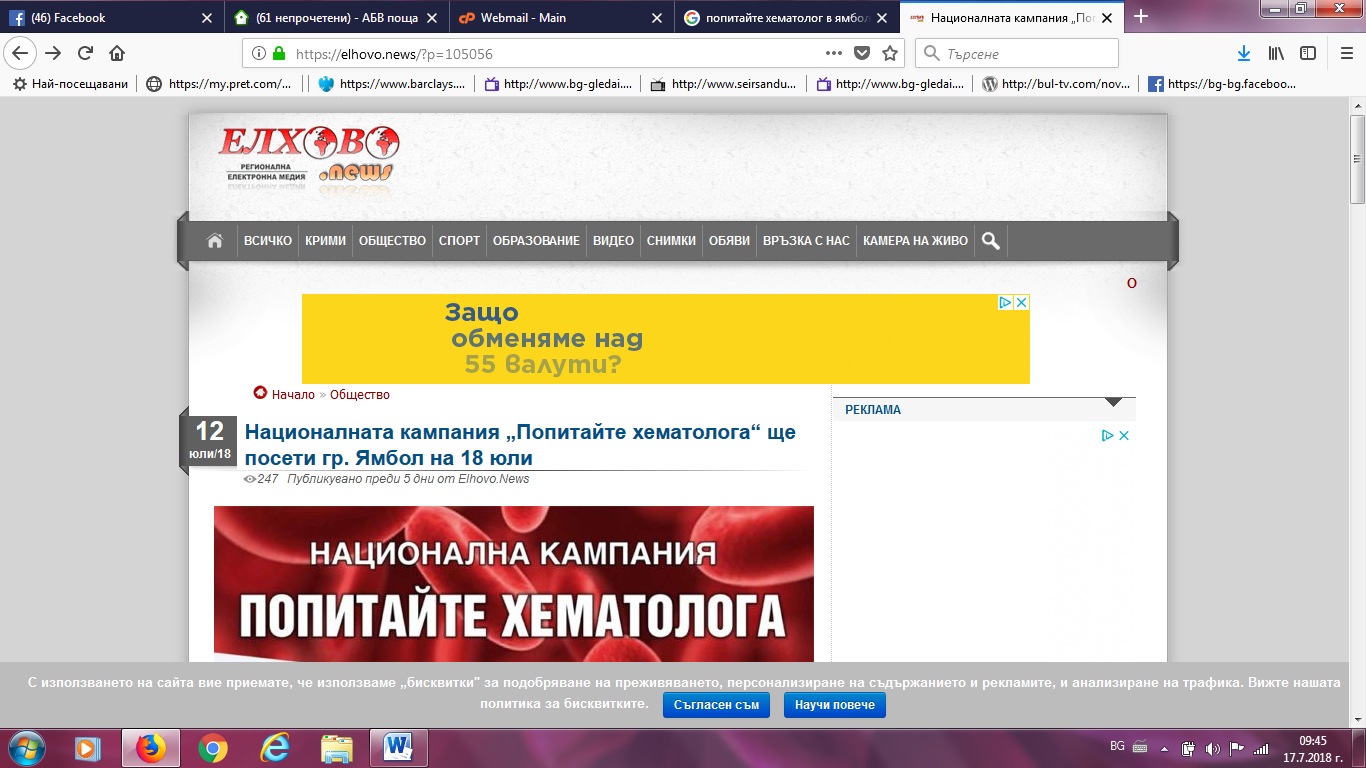 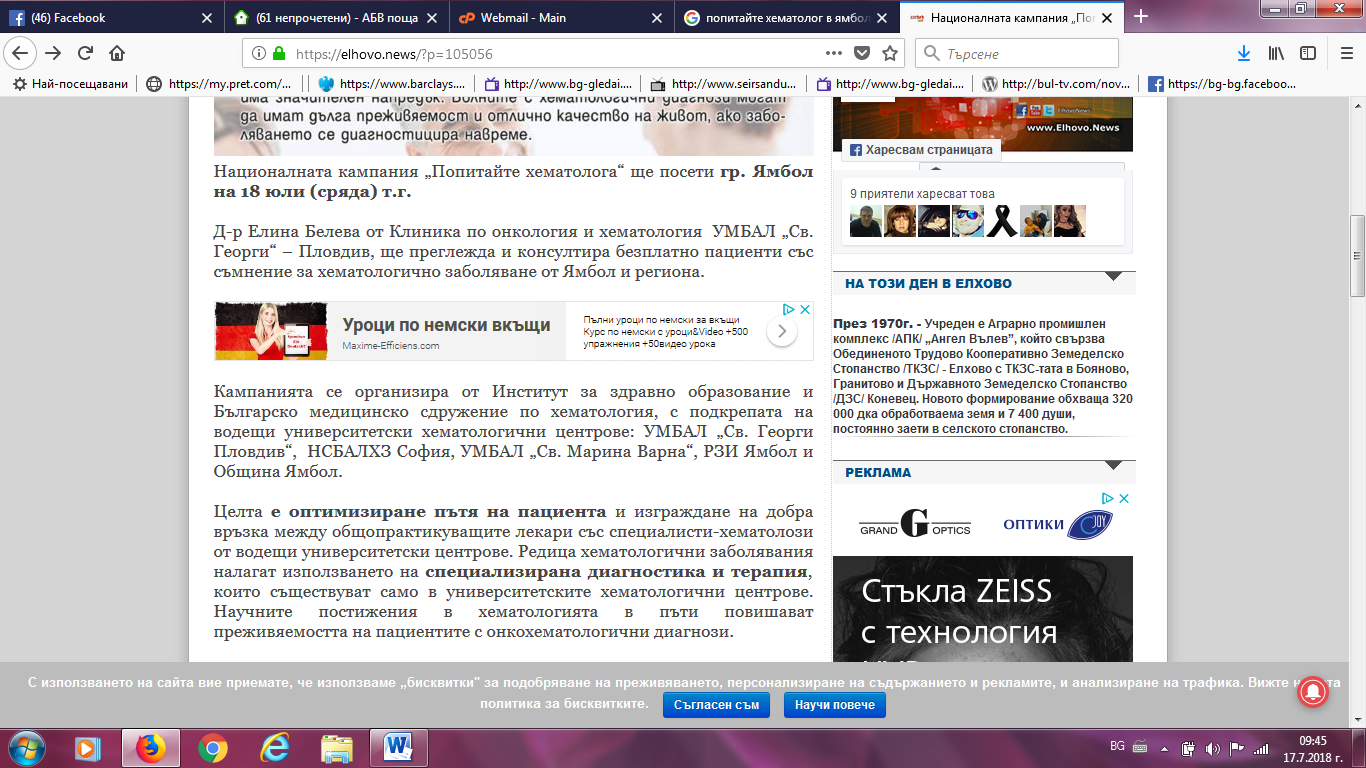 TWITTER:https://twitter.com/koravko?lang=bg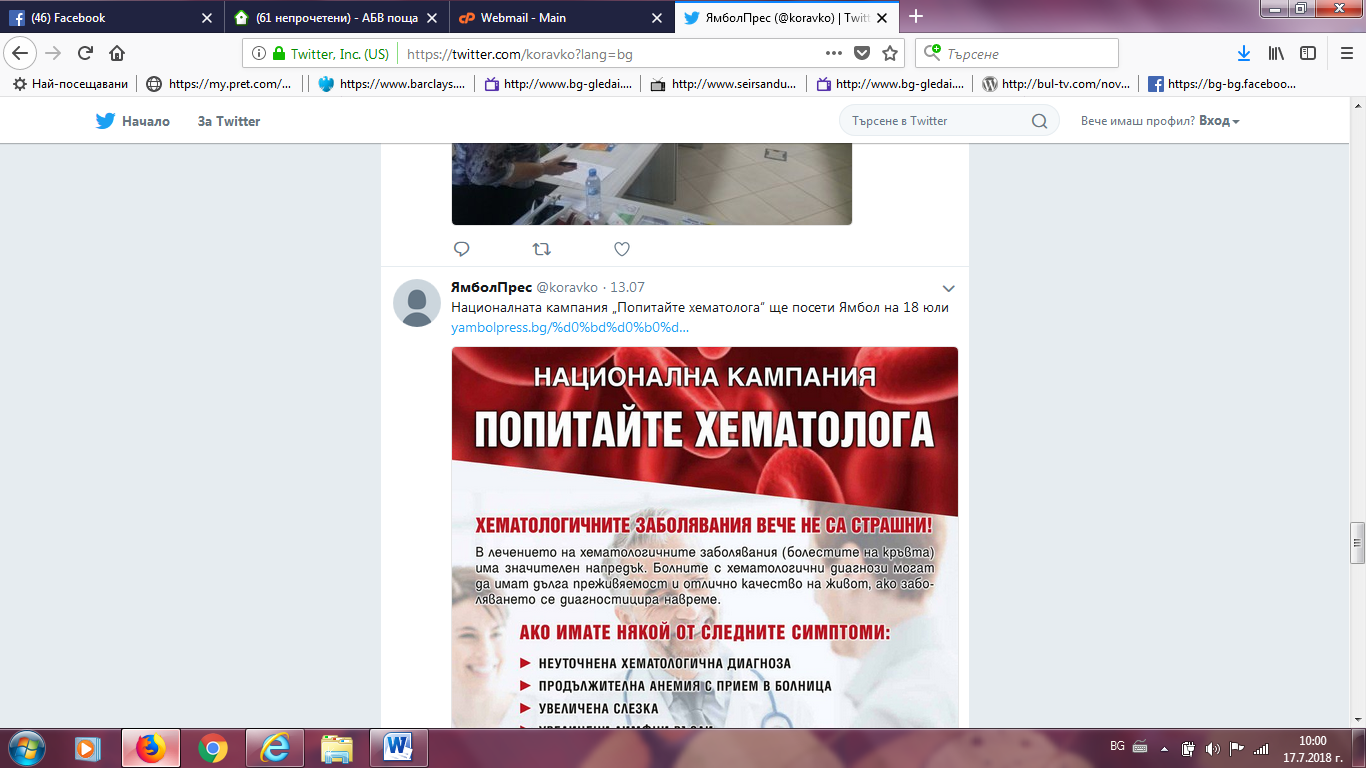 ДЕЛНИК:http://delnik.net/%D0%BD%D0%B0%D1%86%D0%B8%D0%BE%D0%BD%D0%B0%D0%BB%D0%BD%D0%B0%D1%82%D0%B0-%D0%BA%D0%B0%D0%BC%D0%BF%D0%B0%D0%BD%D0%B8%D1%8F-%D0%BF%D0%BE%D0%BF%D0%B8%D1%82%D0%B0%D0%B9-%D1%85%D0%B5%D0%BC%D0%B0%D1%82/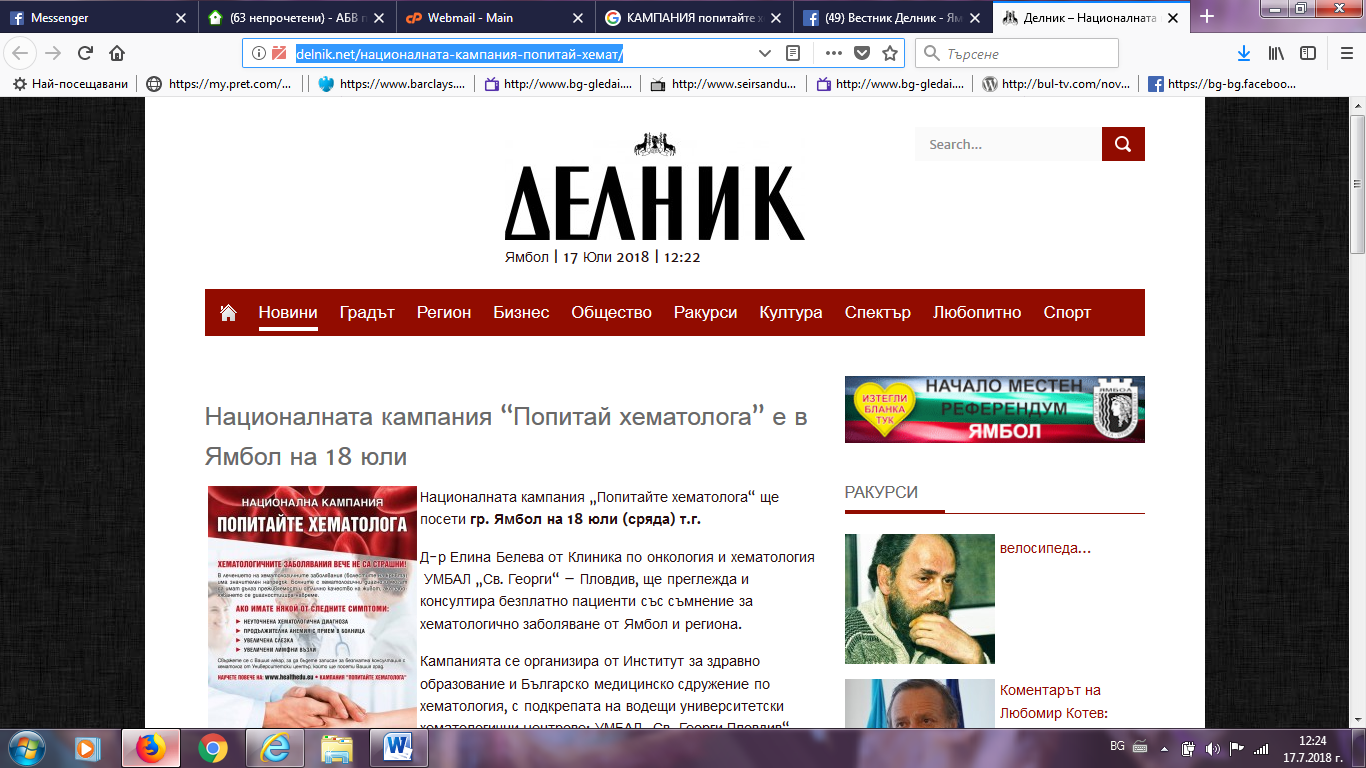 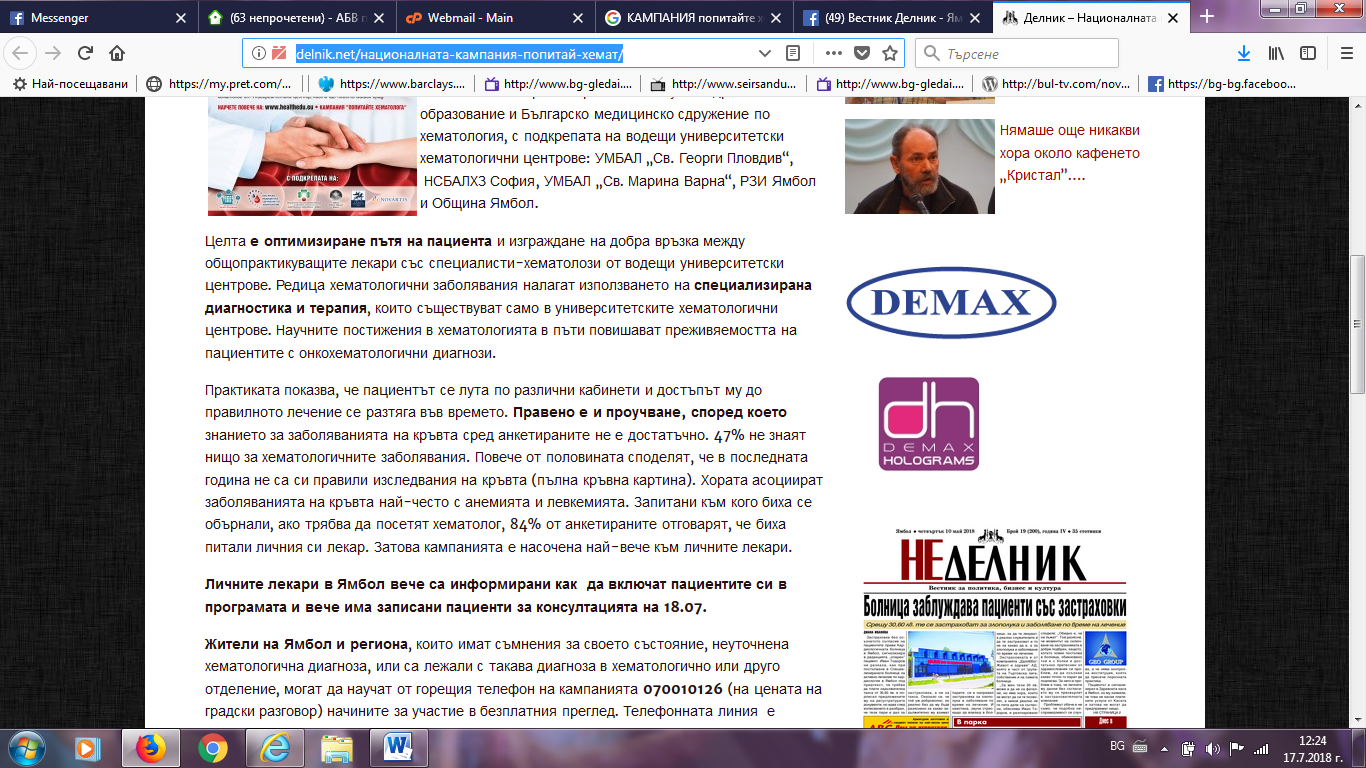 ФЕЙСБУК ВЕСТНИК ДЕЛНИК ЯМБОЛ:https://www.facebook.com/vestnikdelnik/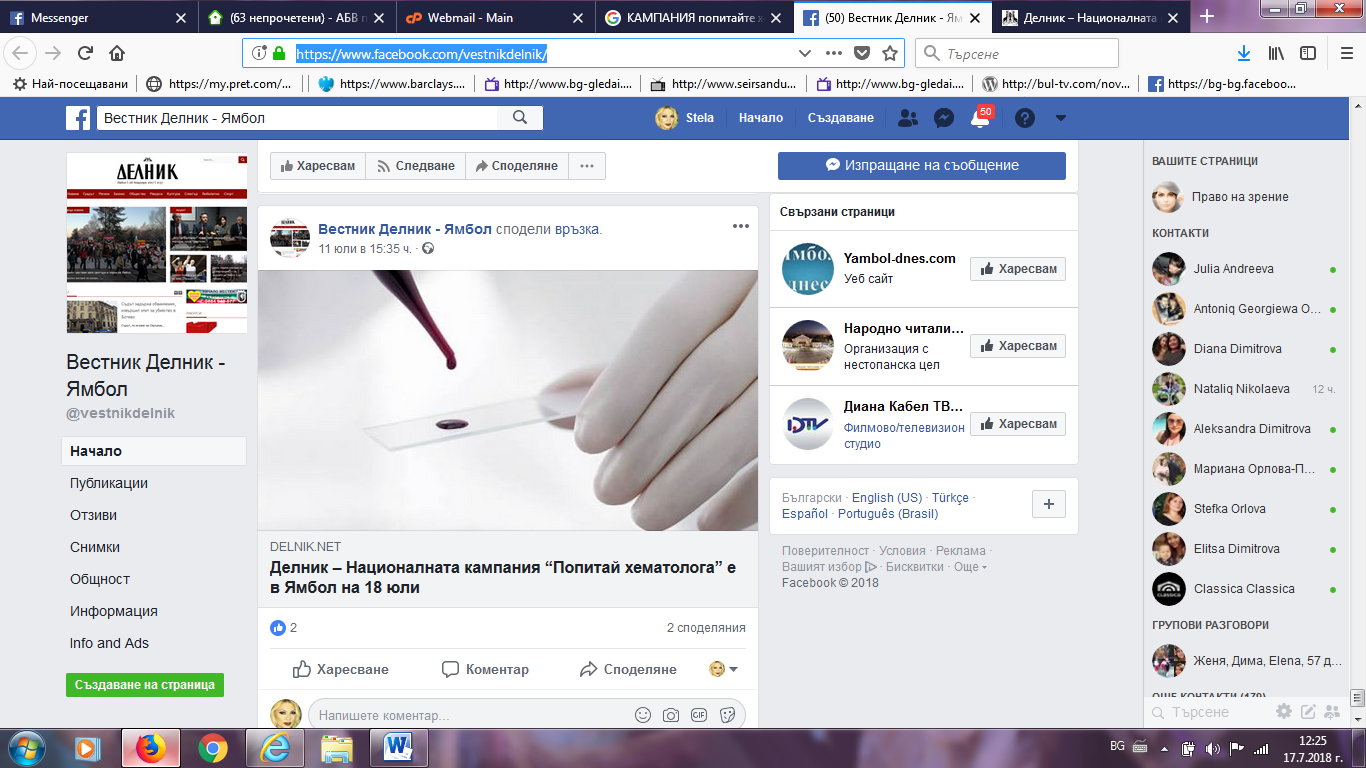 ФЕЙСБУК ДИАНА КАБЕЛ ЯМБОЛ:https://www.facebook.com/%D0%94%D0%B8%D0%B0%D0%BD%D0%B0-%D0%9A%D0%B0%D0%B1%D0%B5%D0%BB-%D0%A2%D0%92-%D0%9E%D0%9E%D0%94-385362598210889/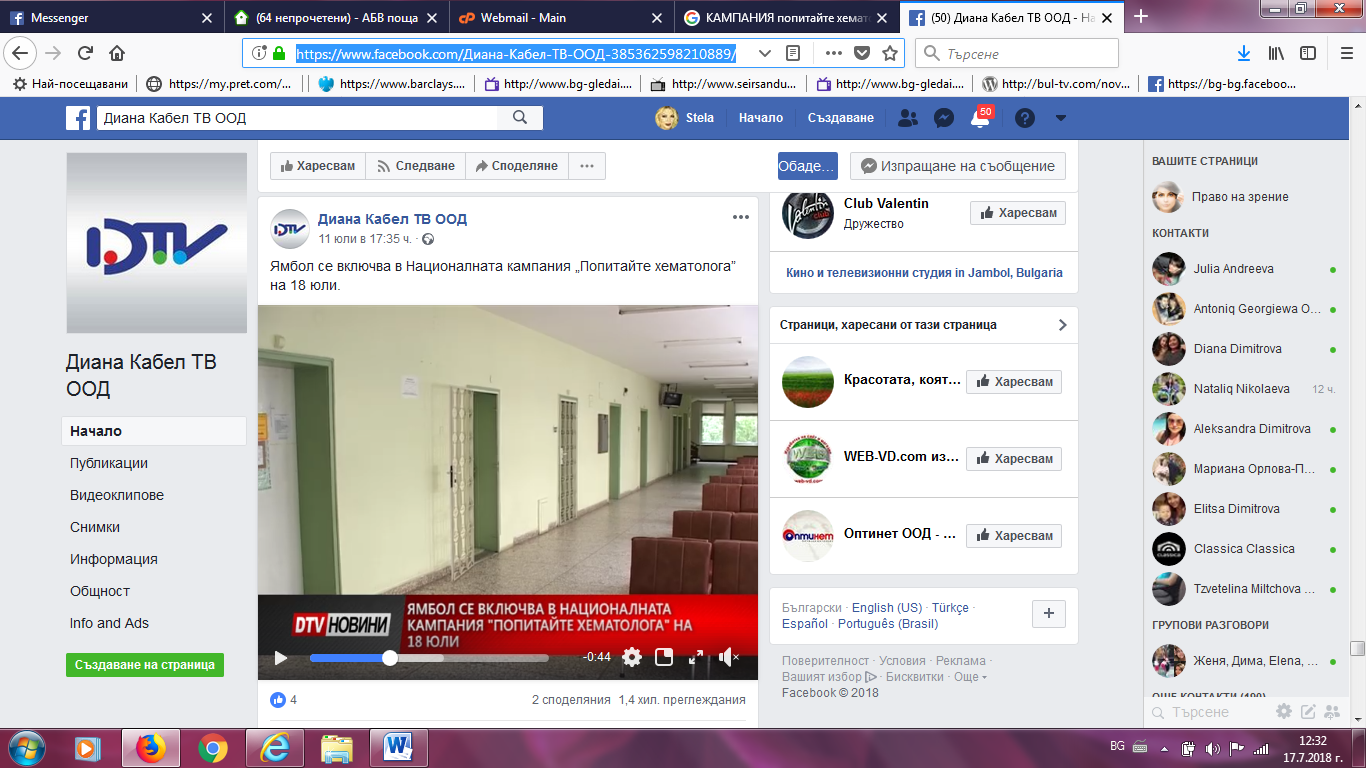 